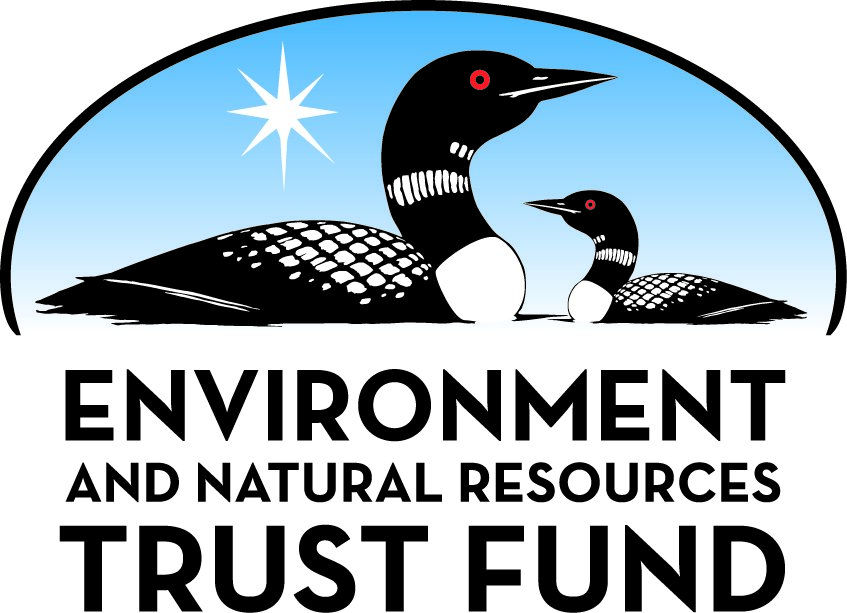 Environment and Natural Resources Trust Fund2021 Request for ProposalGeneral InformationProposal ID: 2021-225Proposal Title: Eyes Over Minnesota'S Natural ResourcesProject Manager InformationName: Brian HubertyOrganization: SharedGeoOffice Telephone: (651) 285-5015Email: bhuberty@sharedgeo.orgProject Basic InformationProject Summary: Form the Minnesota Remote Sensing Coalition (MNRSC) to create a long-term, decadal plan to acquire, access, distribute aerial and satellite imagery for coordinated natural resource management and monitoring.Funds Requested: $119,000Proposed Project Completion: 2023-06-30LCCMR Funding Category: Small Projects (H)
	Secondary Category: Foundational Natural Resource Data and Information (A)Project LocationWhat is the best scale for describing where your work will take place?  
	StatewideWhat is the best scale to describe the area impacted by your work?  
	StatewideWhen will the work impact occur?  
	During the Project and In the FutureNarrativeDescribe the opportunity or problem your proposal seeks to address. Include any relevant background information.For nearly 100 years, Minnesota has acquired and used aerial imagery to assess, manage, map and monitor natural resources. Earth Day's recent 50th anniversary also triggered the start of using satellite imagery to observe Minnesota and the planet. However, there has never been a long term, comprehensive, state strategy on how best to acquire imagery. Given the increasing rate of change of our natural resources, it is prudent to come up with a plan, developed by a coalition of experts across the state, for systematic planned acquisitions in collaboration with the federal government. In 2019, the White House created the 2nd edition of the National Plan for Civil Earth Observations. Success in advancing the collection, use, and application of Earth observations will depend, in large part, on the U.S. Government's ability to "leverage new and creative partnerships and collaborative frameworks". This multi-sector enterprise consists of Federal agencies; State, local, and tribal governments; world-leading colleges and universities; private industries; non-profit organizations. Additionally, 'licensed' remote sensing imagery is becoming the new standard where MNRSC will need to rethink how to best share and access imagery with the academics, researchers, businesses, government agencies and the public.What is your proposed solution to the problem or opportunity discussed above? i.e. What are you seeking funding to do? You will be asked to expand on this in Activities and Milestones.As stated in the 2021 LCCMR RFP:  "Coordination, facilitation, or training pertaining to statewide sharing, distribution, or innovative application of natural resource data...and other remote sensing techniques". SharedGeo will help form the Minnesota Remote Sensing Coalition (MNRSC) to 1) create a decadal "Eyes Over Minnesota's Natural Resources" plan which will define future aerial and satellite imagery collections across Minnesota; 2) demonstrate cloud computing opportunities to create a statewide cloud sharing library system to allow access, storage, analysis and distribution of digital aerospace imagery .
Specific tasks are:
1) publish the first "Eyes Over Minnesota's Natural Resources Plan"
2) investigate a cloud sharing library system to allow access, storage, analysis and distribution of digital aerospace imagery
3) conduct surveys and workshops to gather continued stakeholder input.
Additional remote sensing collaboration will be supplied through the American Society for Photogrammetry and Remote Sensing, Western Great Lakes Region (ASPRS WGL), which represents the government, business and academic sectors.What are the specific project outcomes as they relate to the public purpose of protection, conservation, preservation, and enhancement of the state’s natural resources? 1) MNRSC will continue to analyze and recommend remote sensing systems for Minnesota's Natural Resources.
2) Improved federal remote sensing programs collaboration to help share the burden and improve management and monitoring of Minnesota's natural resources.
3) Improve the measurement, modelling, mapping, inventory, and monitoring of Minnesota's natural resources more rapidly over time through a collaboration library of remote sensing resources.Activities and MilestonesActivity 1: Remote Sensing WorkshopsActivity Budget: $31,000Activity Description: 
SharedGeo will hold virtual and in-person workshops around the state to survey imagery needs, demonstrate cloud solutions with users.
These workshops may be hosted by the University of Minnesota, ASPRS workshops and annual meetings or Minnesota GIS/LIS workshops and annual meetings.Activity Milestones: Activity 2: Eyes Over Minnesota's Natural Resources Plan DevelopmentActivity Budget: $40,000Activity Description: 
Plan write-up by collaboration members
Communication of requirements and collaboration with the federal governmentActivity Milestones: Activity 3: Cloud based image access, processing storage demonstration for natural resource applicationsActivity Budget: $40,000Activity Description: 
The cloud is becoming the central 'virtual' location for hosting public and licensed remote sensing imagery.  Users of imagery are shifting from downloading silos of data to sharing data on the cloud.  Entwine.usgs.io is an example where LIDAR data is stored, accessed and served for the nation overseen by USGS on Amazon Web Services.  SharedGeo will follow this model to work with MNIT, MNDNR, MnGeo and other coalition members to demonstrate the cloud system.  This demonstration will help determine future costs to administer future access and image data applications with cloud service providers such as Amazon Web Services and Google for natural resource applications.Activity Milestones: Activity 4: MNRSC Quarterly virtual and in-person meetingsActivity Budget: $8,000Activity Description: 
Quarterly virtual and in-person meetingsActivity Milestones: Project Partners and CollaboratorsLong-Term Implementation and FundingDescribe how the results will be implemented and how any ongoing effort will be funded. If not already addressed as part of the project, how will findings, results, and products developed be implemented after project completion? If additional work is needed, how will this be funded? 
Recommendations from the plan and cloud demonstrations will drive future requirements. The recommendations gathered during this project will be transmitted to academic, industry and government leaders with supporting media (websites, documents, etc.) to help plan and formulate actions for future years.  This includes recommendations for acquiring aerial and satellite imagery as well as cloud access, storage, analysis and distribution approaches.  USGS Requirements, Capabilities & Analysis for Earth Observation program may fund future state programs.Project Manager and Organization QualificationsProject Manager Name: Brian HubertyJob Title: Remote Sensing Project ManagerProvide description of the project manager’s qualifications to manage the proposed project. 
Office of Science & Technology Policy - 2019 National Plan for Civil Earth Observations
Ag & Forestry Chapter Lead
Federal Assessment Working Group – 2nd Earth Observation Assessment
2016 & 2018 Federal Satellite Needs Working Group - FWS Leader
Professional Certification:  American Society for Photogrammetry & Remote Sensing - ASPRS - Remote Sensing Mapping Scientist  #RS130
Professional Leadership:  
American Society for Photogrammetry & Remote Sensing (ASPRS) 
Director - Primary Data Acquisition Division
President- Western Great Lakes Region
	2011 ASPRS Annual Conference Co-Chair
	2002-2012 Professional Digital Aerial Mapping Camera Systems Workshop Instructor
	1997 First North American Symposium on Small Format Aerial Photography Co-Chair
Int’l Society for Photogrammetry & Remote Sensing – Airborne Sensors Working Group Chair
Experience:
Aerial Photographer,  Minnesota Dept of Natural Resources, Resource Assessment
Inventory Forester, Minnesota Dept of Natural Resources, Resource Assessment
Instructor, USDA Forest Service, National Remote Sensing Program
Midwest GIS Leader, USDA Natural Resources Conservation Service
National Remote Sensing Leader, U.S. Fish & Wildlife ServiceOrganization: SharedGeoOrganization Description: 
Sharedgeo formed the umgeocon.org collaboration conferences in 2016 and 2018 to forge cross-state collaboration for the GIS, surveying and remote sensing communities. SharedGeo was founded as a 501 c3 non-profit in September 2008 as a way to advance the use of mapping technologies and share geographic data in support of environmental disaster response and relief operations in the United States. Since 2008, SharedGeo has expanded its geospatial support roles in a wide variety of applications including: producing higher accuracy COVID-19 maps for the U.S. ( https://www.sharedgeo.org/COVID-19/ ); establishing the U.S. National Grid Center (https://usngcenter.org/ ),  and the supporting the Great Lakes Restoration Initiative for the U.S. Fish & Wildlife Service (https://www.sharedgeo.org/portfolio-item/glri/).Budget SummaryClassified Staff or Generally Ineligible ExpensesNon ENRTF FundsAttachmentsRequired AttachmentsVisual ComponentFile: Alternate Text for Visual ComponentWhite House 2019 National Plan for Civil ObservationsFinancial CapacityFile: Board Resolution or LetterOptional AttachmentsSupport Letter or OtherAdministrative UseDoes your project include restoration or acquisition of land rights? 
	NoDoes your project have patent, royalties, or revenue potential? 
	NoDoes your project include research? 
	NoDoes the organization have a fiscal agent for this project? 
	NoDescriptionCompletion DateConduct workshops around the state (3 at a minimum)2023-06-30DescriptionCompletion DateTask chapter write-ups by applications, platforms and sensors2021-09-30Review first draft - Eyes Over Minnesota's Natural Resource2022-06-30Publish final draft2022-11-30Meet with federal agencies to coordinate plans2023-06-30DescriptionCompletion DateHost cloud sharing workshops across the state for natural resource stakeholders.2023-06-30Demonstrate remote sensing image cloud approaches for natural resource applications2023-06-30DescriptionCompletion DateQuarterly MNRSC virtual and in-person meetings2023-06-30NameOrganizationRoleReceiving FundsBrandon KrumwiedeASPRS WGL & Great Lakes Remote Sensing NetworkProfessional - American Society for Photogrammetry and Remote Sensing - Western Great Lakes President
Great Lakes Remote Sensing 
NOAANoDr. Jennifer CorcoranMN DNR Resource AssessmentState Government -Natural Resources SectorNoDavid FuhrAirborne Data SystemsAirborne Camera Systems Manufacturer and Agriculture SectorNoPaul MorinUniversity of Minnesota - Polar Geospatial CenterNational Science Foundation - Remote Sensing Science
Polar and Earth DEMNoAdam SmithMinnesota Department of Natural ResourcesTransportation SectorNoMichelle CarrollSC-ReconUnmanned Aerial Systems Mapping - Business SectorNoDan RossMnGeoState Government - MNGEONoMiles StrainQuantum SpatialMapping Engineering Sector
Optical and Lidar image acquisition and processingNoTom HollenhorstEPAFederal Government - EPA and Great Lakes Remote SensingNoDr. Joe KnightUniversity of Minnesota - Remote Sensing and Geospatial Analysis LaboratoryUniversity of Minnesota - Remote Sensing ScienceNoLisa HanniGoodhue CountyCounty Government - SurveyingNoDr. Nancy ReadMetropolitan Mosquito Control DistrictEntomology ScienceNoMark KorverAmazon Web ServicesOpen Source Public Data Cloud Sector
Remote sensing imagery cloud storage, analysis and distribution for public and private sectors.NoGerry SjervinAllete - Minnesota PowerPublic UtilitiesNoHoward ButlerLand RushOpen Source Digital Cloud 
Structure and formulation guidance based on experience creating for USGS ENTWINE system - nationwide lidar cloud on AWS:  usgs.entwine.ioYesWill BartschUniversity of Minnesota NRRIMinnesota Natural Resource AtlasNoRyan MattkeUniversity of Minnesota, Borchert Map LibrarianUniversity of Minnesota Map Library  - Archive
Long term library archive for all of Minnesota's aerial and satellite imagery as well as derived products.NoLen KneUniversity of Minnesota U-SpatialUniversity of Minnesota - U-Spatial
Geospatial data training, serving and archivingNoAllison SlaatsMN.IT @ MnGEOMN.IT MnGeo's Data Coordination LeaderNoDr. Ben RichasonSt. Cloud State UniversityMinnesota State Universities - Remote Sensing ScienceNoDr. Leif OlmansonUniversity of Minnesota - WatersUniversity of Minnesota - Water Science Remote Sensing
Minnesota Lakes water quality monitoring.NoDr. Jim HippleUSDA Risk Management AssociationCropland monitoringNoGreg StensaasUSGS Eros Data CenterFederal Government - Aerial and Satellite SystemsNoCarl SackFond Du Lac Tribal and Community CollegeNative American GIS program instructorNoCategory / NameSubcategory or TypeDescriptionPurposeGen. Ineli gible% Bene fits# FTEClass ified Staff?$ AmountPersonnelBrian HubertyProject Manager and Plan Editor20%0.6$40,000Jim KlassenHigh Performance Cloud Computing20%0.5$30,000Steve SwazeeAdministration20%0.2$7,000Sub Total$77,000Contracts and ServicesLandrush LCCProfessional or Technical Service ContractDigital cloud image consulting similar to what created the USGS LIDAR Entwine cloud: https://usgs.entwine.io0.2$10,000Sub Total$10,000Equipment, Tools, and SuppliesTools and SuppliesCloud hosting demonstrationRemote sensing data cloud hosting storage, analysis, and distribution$21,000Sub Total$21,000Capital ExpendituresSub Total-Acquisitions and StewardshipSub Total-Travel In MinnesotaMiles/ Meals/ LodgingStatewide plan and digital cloud workshopsWorkshops write up the plan and to train users on using the digital cloud$5,000Sub Total$5,000Travel Outside MinnesotaMiles/ Meals/ LodgingMeetings with Federal Remote Sensing ProgramsLeverage and collaborate with federal remote sensing programsX$5,000Sub Total$5,000Printing and PublicationPublicationEyes On Minnesota Natural ResourcesState plan for observing Minnesota's natural resources$500Publicationwebsite distribution of Eye's On Minnesota's Natural Resourceswebsite support to distribute publication$500Sub Total$1,000Other ExpensesSub Total-Grand Total$119,000Category/NameSubcategory or TypeDescriptionJustification Ineligible Expense or Classified Staff RequestTravel Outside MinnesotaMiles/Meals/LodgingMeetings with Federal Remote Sensing ProgramsTravel to Washington DC expenses
CategorySpecific SourceUseStatusAmountStateState Sub Total-Non-StateIn-KindAWS Non-profit, Education, Research and Development Credits programs.AWS Cloud Credits for Research for example supports research  and development for  accredited institutions. Researchers that apply for this program take an initiative to build a cloud-hosted service, software, or tools to migrate a research and development process and/or open data to the cloud. The credit amount awarded will vary depending on the cost model and usage requirements documented in the proposal.Pending$30,000In-KindGoogle Cloud Public Datasets - Google Earth EngineContributed remote sensing data for further public analysis using Google Earth Engine.  Wildfire analysis through Google Cloud Public (GCP) dataset.Pending$30,000In-KindMicrosoft Azure Open DatasetsSatellite Imagery open to the publicPending$10,000In-KindUSGS Requirements Capabilities & Analysis for Earth Observations (RCA-EO)
https://www.usgs.gov/land-resources/nli/rca-eo
NASA Federal Satellite Needs Working Group (SNWG)
https://earthdata.nasa.gov/esds/impact/snwgUSGS is planning to contribute their time, approaches and expertise to help guide MNRSC to develop the Eyes Over Minnesota's Natural Resources plan based on previous work for the federal Government- RCA-EO and SNWG.Pending$120,000Non State Sub Total$190,000Funds Total$190,000TitleFileSharedGeo Board of Directors Approval LetterTitleFileSupport Letter Dr Jennifer Corcoran MN DNRSupport Letter Brandon Krumwiede ASPRS WGL